animal journalGenome-wide association and pathway analysis of carcass and meat quality traits in Piemontese young bulls.S. Pegolo1, A. Cecchinato1, S. Savoia2, L. Di Stasio3, A. Pauciullo3, A. Brugiapaglia3, G. Bittante1 and A. Albera21Department of Agronomy, Food, Natural Resources, Animals and Environment (DAFNAE), University of Padua, Viale dell’Università 16, 35020 Legnaro, Padua, Italy2Associazione Nazionale Allevatori Bovini di Razza Piemontese, Strada Trinità 32/A, 12061 Carrù (CN), Italy3Department of Agricultural, Forest and Food Science, Università degli studi di Torino, Via L. Da Vinci 44, 10095 Grugliasco (TO), ItalyShort title: Genomic study for meat traits in Piemontese bullsSupplementary Table S1. Complete list of the significant single nucleotide polymorphism (SNPs) obtained after standard genome-wide association (GWAS) analysis in Piemontese beef cattle.SNP: single nucleotide polymorphism; CHR: chromosome; BP: SNP location in bp; LOG: -log10(P-value); effB: SNP effect; MAF: minor allele frequency; : variance explained by the SNP, calculated as 2pqa2, where p is the frequency of one allele, q = 1-p is the frequency of the second allele, and a is the estimated additive genomic effect; : additive genomic variance;  proportion of genomic variance explained by each SNP, calculated as . 1Trait: AS: age at slaughtering; CW: carcass weight; CDG: carcass daily gain, carcass; EUS: carcass conformation according to the EU linear grading system (Commission of the European Communities 1982). The six main grades (S, E, U, R, O, P from best to worst) were furtherly subdivided in + or – subclasses and then converted into numerical scores (EUS) ranging from 18 (S+ class) to 1 (P- class); PL: purge loss; CL: cooking loss; L*: lightness; a*: redness; b*: yellowness; C*: chroma; H*: hueSupplementary Table S2. Significantly enriched gene ontology (GO) terms and Kyoto Encyclopaedia of Genes and Genomes (KEGG) pathways for carcass and meat quality traits in Piemontese beef cattle.%AG: percentage of genes associated with the significant pathways with respect to the total number of genes in the pathway; FDR: false discovery rate1See Supplementary Table S1 for trait definitionSupplementary Figure S1.  Haploview plot of pairwise D′ in the region at ~38.46-40.56 Mb on Bos taurus autosome (BTA6) in Piemontese beef cattle: red, Dʹ = 1.0 and logarithm of the odds (LOD) ≥ 2.0; blue, D′ = 1.0 and LOD < 2.0; white, D′ < 1.0 and LOD < 2.0; shades of pink/red, D′ < 1.0 and LOD ≥ 2.0. LD blocks are defined by a black line. 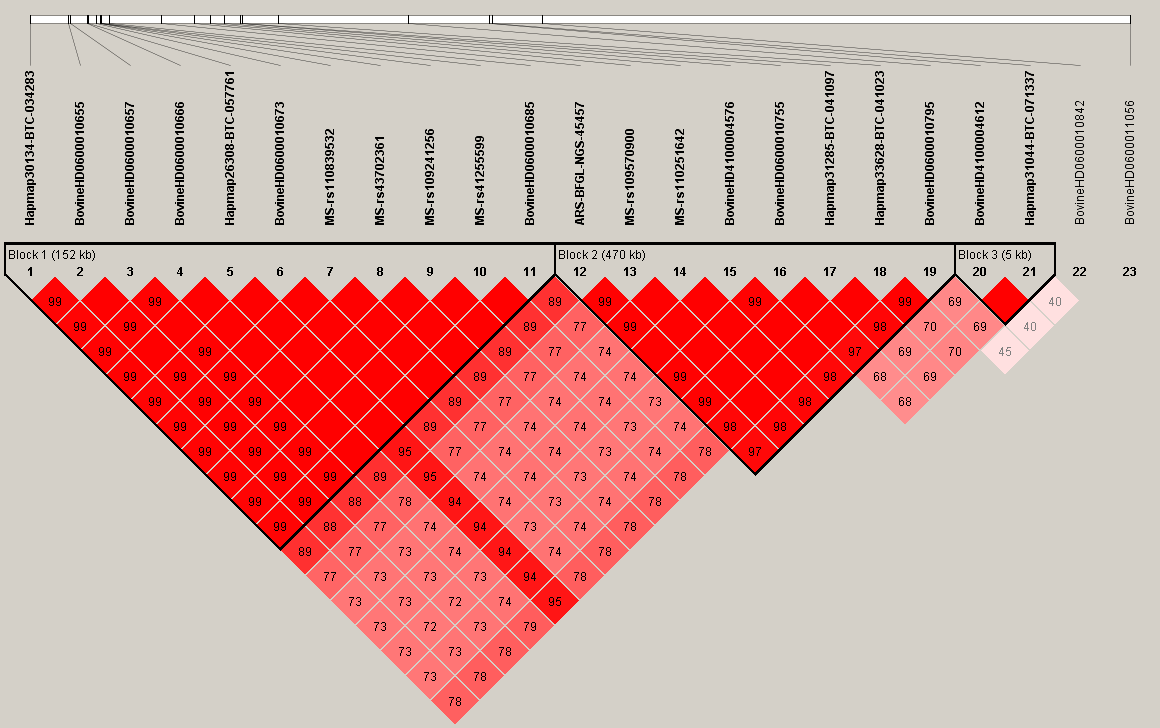 SNPCHRBPP-valueLOGeffBTrait1MAFBovineHD23000008772339071424.47E-054.3500.316a*0.35680.04580.51848.83BovineHD250000334525119601577.79E-065.108-0.368a*0.26990.05340.518410.29ARS-BFGL-NGS-454576387152501.86E-065.731-9.284AS0.432442.3079273.892315.45MS-rs1095709006387773113.35E-054.475-8.032AS0.462032.0690273.892311.71Hapmap49816-BTA-981916919062271.78E-054.751-10.840AS0.177534.3094273.892312.53BovineHD240000525824198722574.58E-054.3390.290b*0.37730.03940.58806.70BovineHD250000334525119601573.53E-054.453-0.327b*0.26990.04220.58807.17BovineHD250000334525119601571.46E-054.836-0.440C*0.26990.07630.84409.04ARS-BFGL-NGS-762813315245933.75E-054.426-0.017CDG0.38820.00010.00403.56Hapmap30134-BTC-0342836384642037.13E-065.147-0.019CDG0.48100.00020.00404.43BovineHD06000106556385386116.35E-065.197-0.019CDG0.48690.00020.00404.50BovineHD06000106576385416116.35E-065.197-0.019CDG0.48690.00020.00404.50BovineHD06000106666385741251.73E-054.7620.018CDG0.48140.00020.00404.02Hapmap26308-BTC-0577616385760126.37E-098.1960.025CDG0.38170.00030.00407.31BovineHD06000106736385905151.30E-054.8860.018CDG0.48430.00020.00404.12MS-rs1108395326385996671.30E-054.8860.018CDG0.48430.00020.00404.12MS-rs437023616385996721.32E-054.8790.018CDG0.48350.00020.00404.12MS-rs1092412566385998641.12E-054.9520.018CDG0.48460.00020.00404.20MS-rs412555996385999931.30E-054.8860.018CDG0.48430.00020.00404.12BovineHD06000106856386162481.30E-054.8860.018CDG0.48460.00020.00404.12ARS-BFGL-NGS-454576387152502.44E-1110.6130.028CDG0.43240.00040.00409.61MS-rs1095709006387773111.07E-087.9710.024CDG0.46200.00030.00407.08MS-rs1102516426388082413.34E-087.4760.023CDG0.47520.00030.00406.51BovineHD41000045766388346763.19E-087.4960.023CDG0.47660.00030.00406.52BovineHD06000107556388663815.33E-087.2730.022CDG0.47810.00030.00406.26Hapmap31285-BTC-0410976388697853.34E-087.4760.023CDG0.47520.00030.00406.51Hapmap33628-BTC-0410236389390121.23E-087.9090.024CDG0.45830.00030.00407.07BovineHD06000107956391857431.22E-065.9150.020CDG0.49310.00020.00405.07BovineHD41000046126393404462.11E-065.676-0.020CDG0.41450.00020.00405.04Hapmap31044-BTC-0713376393461701.10E-065.960-0.021CDG0.41420.00020.00405.31BovineHD06000108426394415483.66E-065.437-0.020CDG0.36300.00020.00404.66BovineHD06000081466292255074.04E-054.3940.629CL0.26170.15310.738720.72ARS-BFGL-NGS-7094610145744534.15E-054.382-0.552CL0.42370.14890.738720.16Hapmap30134-BTC-0342836384642032.82E-065.550-8.421CW0.481035.4019639.22175.54BovineHD06000106556385386112.18E-065.662-8.516CW0.486936.2401639.22175.67BovineHD06000106576385416112.18E-065.662-8.516CW0.486936.2401639.22175.67BovineHD06000106666385741252.14E-054.6707.593CW0.481428.7844639.22174.50Hapmap26308-BTC-0577616385760124.81E-076.3189.212CW0.381740.0582639.22176.27BovineHD06000106736385905153.25E-054.4887.408CW0.484327.4132639.22174.29MS-rs1108395326385996673.25E-054.4887.408CW0.484327.4132639.22174.29MS-rs437023616385996723.29E-054.4837.408CW0.483527.4122639.22174.29MS-rs1092412566385998642.79E-054.5547.478CW0.484627.9328639.22174.37MS-rs412555996385999933.25E-054.4887.408CW0.484327.4132639.22174.29BovineHD06000106856386162483.25E-054.4887.408CW0.484627.4144639.22174.29ARS-BFGL-NGS-454576387152508.32E-087.0809.611CW0.432445.3451639.22177.09MS-rs1095709006387773115.55E-065.2568.113CW0.462032.7199639.22175.12MS-rs1102516426388082415.98E-065.2238.018CW0.475232.0629639.22175.02BovineHD41000045766388346767.97E-065.0987.901CW0.476631.1429639.22174.87BovineHD06000107556388663817.71E-065.1137.885CW0.478131.0245639.22174.85Hapmap31285-BTC-0410976388697855.98E-065.2238.018CW0.475232.0629639.22175.02Hapmap33628-BTC-0410236389390123.92E-065.4078.279CW0.458334.0334639.22175.32BovineHD06000110566405637074.55E-054.342-10.471CW0.141026.5563639.22174.15ARS-BFGL-NGS-48931968951983.07E-054.5137.536CW0.428427.8162639.22174.35BovineHD09000133199483309961.54E-054.8110.209PL0.42880.02150.164413.06BovineHD040003240841.13E+083.34E-054.476-0.378H*0.45730.07091.01406.99BovineHD250000334525119601573.13E-054.504-0.417H*0.26990.06861.01406.77BovineHD23000018262372454093.56E-054.4480.608L*0.36920.17203.63704.73ARS-BFGL-NGS-1147228284641602.02E-054.6950.011pH0.19390.00000.000222.78BTA-76623-no-rs6711544739.69E-065.014-0.433EUS0.11940.03950.41359.55ARS-BFGL-NGS-11612311946869594.83E-054.3160.263EUS0.32400.03030.41357.33IDTermNr. Genes% AGFDRAssociated Genes Found1a*KEGG:04728dopaminergic synapse1221.10.042[AKT3, CACNA1B, CACNA1D, CAMK2D, GNG3, GRIA2, ITPR1, ITPR2, ITPR3, MAPK10, PLCB1, PRKCG]GO_MF:0005262calcium channel activity1425.00.014[CACNA1B, CACNA1D, CACNG5, CACNG7, FAM155A, ITPR1, ITPR2, ITPR3, ORAI3, SLC24A4, TPCN2, TRPC3, TRPM8, TRPV5]GO_MF:0022890inorganic cation transmembrane transporter activity3213.90.029[ATP5G3, CACNA1B, CACNA1D, CACNG5, CACNG7, CNGA3, COX7A2L, FAM155A, GRIA2, ITPR1, ITPR2, ITPR3, KCND2, KCNIP4, KCNK3, LOC534223, NDUFA4L2, ORAI3, SLC12A6, SLC20A2, SLC24A4, SLC30A3, SLC36A1, SLC5A1, SLC6A11, SLC9A1, SLC9A8, SLC9B2, TPCN2, TRPC3, TRPM8, TRPV5]GO_BP:0098662inorganic cation transmembrane transport3312.50.047[ATP5G3, CACNA1B, CACNA1D, CACNG5, CACNG7, CNGA3, COX7A2L, FAM155A, ITPR1, ITPR2, ITPR3, KCND2, KCNIP4, KCNK3, KEL, LOC534223, NDUFA4L2, NEDD4L, ORAI3, SLC12A6, SLC20A2, SLC24A4, SLC30A3, SLC36A1, SLC9A1, SLC9A8, SLC9B2, STIM1, TESC, TPCN2, TRPC3, TRPM8, TRPV5]1b*GO_MF:0005262calcium channel activity1323.20.021[CACNA1D, CACNB3, CACNG7, FAM155A, ITGAV, ITPR3, ORAI3, PKD2, SLC24A4, TPCN2, TRPC3, TRPM8, TRPV5]GO_BP:0034030ribonucleoside bisphosphate biosynthetic process571.40.019[ACAT1, ACOT7, PANK2, PAPSS1, PPCDC]GO_BP:0034033purine nucleoside bisphosphate biosynthetic process571.40.019[ACAT1, ACOT7, PANK2, PAPSS1, PPCDC]1C*KEGG:04713circadian entrainment1021.70.043[CACNA1D, CAMK2D, GNAI1, GRIA1, GRIA2, ITPR1, ITPR3, PLCB1, PRKCG, PRKG1]KEGG:04730long-term depression827.60.048[GNAI1, GRIA1, GRIA2, ITPR1, ITPR3, PLCB1, PRKCG, PRKG1]GO_MF:0005262calcium channel activity1221.40.035[CACNA1D, CACNG5, CACNG7, FAM155A, ITGAV, ITPR1, ITPR3, ORAI3, SLC24A4, TPCN2, TRPC3, TRPV6]GO_MF:0008324cation transmembrane transporter activity3612.90.013[ATP5G3, CACNA1D, CACNG5, CACNG7, CNGA3, COX7A2L, FAM155A, GRIA1, GRIA2, ITGAV, ITPR1, ITPR3, KCND2, KCNIP4, KCNK3, LOC534223, NDUFA4L2, ORAI3, SCN2A, SLC12A6, SLC1A4, SLC20A2, SLC24A4, SLC28A1, SLC30A3, SLC30A4, SLC36A1, SLC39A11, SLC5A1, SLC6A11, SLC6A16, SLC9A8, SLC9B2, TPCN2, TRPC3, TRPV6]GO_BP:0015671oxygen transport457.10.047[HBA, HBM, HBQ1, HBZ]GO_BP:0015672monovalent inorganic cation transport2312.60.049[ATP5G3, CACNA1D, CNGA3, COMMD9, COX7A2L, KCND2, KCNIP4, KCNK3, LOC534223, NDUFA4L2, NEDD4L, NKAIN2, NNT, SCN2A, SLC12A6, SLC20A2, SLC24A4, SLC36A1, SLC5A1, SLC9A8, SLC9B2, TESC, TSC1]GO_MF:0022890inorganic cation transmembrane transporter activity3414.80.002[ATP5G3, CACNA1D, CACNG5, CACNG7, CNGA3, COX7A2L, FAM155A, GRIA1, GRIA2, ITGAV, ITPR1, ITPR3, KCND2, KCNIP4, KCNK3, LOC534223, NDUFA4L2, ORAI3, SCN2A, SLC12A6, SLC20A2, SLC24A4, SLC28A1, SLC30A3, SLC36A1, SLC39A11, SLC5A1, SLC6A11, SLC6A16, SLC9A8, SLC9B2, TPCN2, TRPC3, TRPV6]GO_MF:0046873metal ion transmembrane transporter activity2813.50.030[CACNA1D, CACNG5, CACNG7, CNGA3, FAM155A, ITGAV, ITPR1, ITPR3, KCND2, KCNIP4, KCNK3, LOC534223, ORAI3, SCN2A, SLC12A6, SLC20A2, SLC24A4, SLC28A1, SLC30A3, SLC39A11, SLC5A1, SLC6A11, SLC6A16, SLC9A8, SLC9B2, TPCN2, TRPC3, TRPV6]GO_BP:0098655cation transmembrane transport3411.00.048[ATP5G3, CACNA1D, CACNG5, CACNG7, CNGA3, COX7A2L, FAM155A, ITGAV, ITPR1, ITPR3, KCND2, KCNIP4, KCNK3, LOC534223, NDUFA4L2, NEDD4L, NPSR1, ORAI3, SCN2A, SLC12A6, SLC1A4, SLC20A2, SLC24A4, SLC30A3, SLC30A4, SLC36A1, SLC39A11, SLC9A8, SLC9B2, STIM1, TESC, TPCN2, TRPC3, TRPV6]GO_BP:0098660inorganic ion transmembrane transport3411.40.046[ATP5G3, CACNA1D, CACNG5, CACNG7, CLCA4, CNGA3, COX7A2L, FAM155A, ITGAV, ITPR1, ITPR3, KCND2, KCNIP4, KCNK3, LOC534223, NDUFA4L2, NEDD4L, NPSR1, ORAI3, SCN2A, SLC12A6, SLC1A4, SLC20A2, SLC24A4, SLC30A3, SLC36A1, SLC39A11, SLC9A8, SLC9B2, STIM1, TESC, TPCN2, TRPC3, TRPV6]GO_BP:0098662inorganic cation transmembrane transport3212.20.044[ATP5G3, CACNA1D, CACNG5, CACNG7, CNGA3, COX7A2L, FAM155A, ITGAV, ITPR1, ITPR3, KCND2, KCNIP4, KCNK3, LOC534223, NDUFA4L2, NEDD4L, NPSR1, ORAI3, SCN2A, SLC12A6, SLC20A2, SLC24A4, SLC30A3, SLC36A1, SLC39A11, SLC9A8, SLC9B2, STIM1, TESC, TPCN2, TRPC3, TRPV6]1CLGO_BP:0051963regulation of synapse assembly934.60.027[ADGRL1, EFNA5, EPHB1, NTRK1, NTRK2, PTK2, PVRL1, WNT5A, WNT7A]1CWGO_BP:0035418protein localization to synapse555.60.038[ASIC2, CDK5, DLG4, NSG1, SNAP47]1EUSGO_BP:0014070response to organic cyclic compound3114.20.029[BCL2, BMP4, BMP7, CSN3, CTNNB1, DDIT4, DROSHA, EFNA5, EGFR, GABRB1, GABRB3, GABRG2, GNG2, HCN1, HID1, HNF4G, IL10, IL1RN, KCNJ8, LRP6, LRRK2, NCOR1, NR1H2, PPP3CA, PRKCE, PRKCG, PRMT2, RECQL5, SLC9A1, SLIT3, UFSP2]